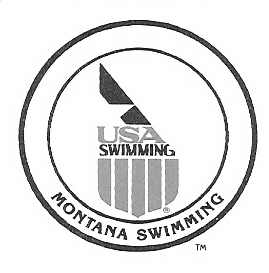 Montana Swimming State Meet Bid FormThis form must be completed by any team and/or teams wanting to host a State Meet for Montana SwimmingYou must fill out one form for each Championship meet you are bidding on.  Please submit this request to:  Matt Yovich myovich@woodardcurran.com by the following dates.  At least one week before the Bozeman Spring HOD meeting in May.  At this HOD meeting we will vote on venue and date of:  B-C Championships, Senior Championships and Short Course State.  Advised submission date is May 1st.  Maximum bid for State SC and BC Champs is $4500. Maximum bid for Senior Champs is $2500One week before the fall HOD meeting in October.  At this HOD meeting we will vote on venue and date for Long Course State.  Approximate submission date is September 25th. Maximum bid for State LC is $4500.Bidding is not on an auction type basis and should not be changed once the HOD meeting begins.       Long Course State          Short Course State          B-C Championships         Senior Championships  Your bid to receive from MTS to run the meet: $___________________Swim Team(s) ________________________________________________________________________________Facility __________________________City ___________________________________Date _________________Costs to Run MeetThe host team must provide all necessary timing equipment, organize volunteer staff, provide hospitality for coaches and officials, and provide all program printing.  The host team will derive the profit from the concession stand, swim shop, sponsorships from the community, and program sales and their ad sales that are in the programs they sell.  Montana Swimming will pay for awards. The award order must be coordinated by the host team.MTS receives all meet entry fees and splash fees, if applicable. Bidding Team must agree and guarantee the above by signing below.Bidding Team __________________________________________Name of Signer _____________________________________ Title __________________ Date ____________Phone Number ______________________________ Email Address __________________________________Timing Equipment used for meet, scoreboard, starting platforms, etc __________________________________________________________________________________________________________________________________________________________________Restrictions on Concessions (will club do concessions or someone else) __________________________________________________________________________________________________________________________________________________________________________________________________________________________________________________________________________Other information you can provide i.e. pool size, seating arrangements for spectators and participants, parking at facility, gym space available for extra seating accommodations, sound system in gym, or TV video of event in gym.  Multiple teams can bid together for one meet.__________________________________________________________________________________________________________________________________________________________________________________________________________________________________________________________________________________________________________________________________________________________________________________________________________________________________________________________________________________________________________________________________________________________________________________________________________________________________________________________________________________________________________________________________________________________________________________________________________________________________________ Please email form to:  	Matt Yovich at myovich@woodardcurran.com